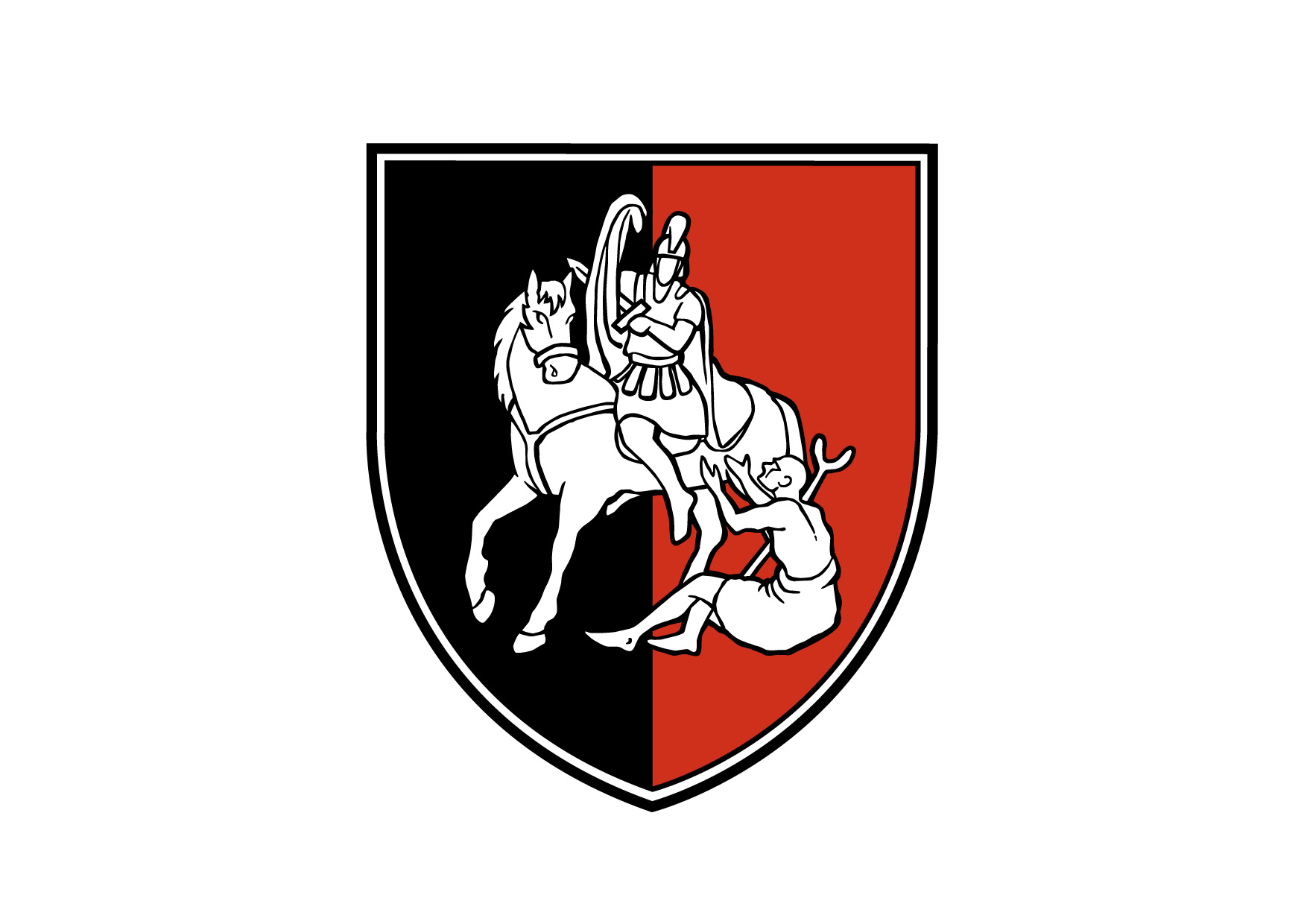 URLV2_02URLV2_02URLV2_02URLV2_02URLV2_02URLV2_02Občina Šmartno pri LitijiObčina Šmartno pri LitijiObčina Šmartno pri LitijiObčina Šmartno pri LitijiObčina Šmartno pri LitijiObčina Šmartno pri LitijiURLV2_02URLV2_02URLV2_02URLV2_02URLV2_02URLV2_02Občina Šmartno pri LitijiObčina Šmartno pri LitijiObčina Šmartno pri LitijiObčina Šmartno pri LitijiObčina Šmartno pri LitijiObčina Šmartno pri LitijiIzpisano: 05.12.2022 12:17:33Izpisano: 05.12.2022 12:17:33Izpisano: 05.12.2022 12:17:33Izpisano: 05.12.2022 12:17:33Izpisano: 05.12.2022 12:17:33Izpisano: 05.12.2022 12:17:33Občinska volilna komisijaObčinska volilna komisijaObčinska volilna komisijaObčinska volilna komisijaObčinska volilna komisijaObčinska volilna komisijaČas izr.: 05.12.2022 12:13:01Čas izr.: 05.12.2022 12:13:01Čas izr.: 05.12.2022 12:13:01Čas izr.: 05.12.2022 12:13:01Čas izr.: 05.12.2022 12:13:01Čas izr.: 05.12.2022 12:13:01Občinska volilna komisijaObčinska volilna komisijaObčinska volilna komisijaObčinska volilna komisijaObčinska volilna komisijaObčinska volilna komisijaStran: 1 od 5Stran: 1 od 5Stran: 1 od 5Stran: 1 od 5Stran: 1 od 5Stran: 1 od 5Stran: 1 od 5Stran: 1 od 5Stran: 1 od 5Stran: 1 od 5Stran: 1 od 5Stran: 1 od 5Številka: Številka: Številka: Številka: Številka: Številka: Številka: Datum: 05.12.2022Datum: 05.12.2022Datum: 05.12.2022Datum: 05.12.2022Datum: 05.12.2022Datum: 05.12.2022Datum: 05.12.2022Volitve županaVolitve županaVolitve županaVolitve županaVolitve županaVolitve županaVolitve županaVolitve županaVolitve županaIzid glasovanja za župana (po voliščih)Izid glasovanja za župana (po voliščih)Izid glasovanja za župana (po voliščih)Izid glasovanja za župana (po voliščih)Izid glasovanja za župana (po voliščih)Izid glasovanja za župana (po voliščih)Izid glasovanja za župana (po voliščih)Izid glasovanja za župana (po voliščih)Izid glasovanja za župana (po voliščih)Izid glasovanja za župana (po voliščih)Izid glasovanja za župana (po voliščih)Izid glasovanja za župana (po voliščih)Izid glasovanja za župana (po voliščih)Izid glasovanja za župana (po voliščih)Izid glasovanja za župana (po voliščih)Izid glasovanja za župana (po voliščih)VOLIŠČE: 01 - 001 GASILSKI DOM ZGORNJA JABLANICAVOLIŠČE: 01 - 001 GASILSKI DOM ZGORNJA JABLANICAVOLIŠČE: 01 - 001 GASILSKI DOM ZGORNJA JABLANICAVOLIŠČE: 01 - 001 GASILSKI DOM ZGORNJA JABLANICAVOLIŠČE: 01 - 001 GASILSKI DOM ZGORNJA JABLANICAVOLIŠČE: 01 - 001 GASILSKI DOM ZGORNJA JABLANICAVOLIŠČE: 01 - 001 GASILSKI DOM ZGORNJA JABLANICAVOLIŠČE: 01 - 001 GASILSKI DOM ZGORNJA JABLANICAVOLIŠČE: 01 - 001 GASILSKI DOM ZGORNJA JABLANICAVOLIŠČE: 01 - 001 GASILSKI DOM ZGORNJA JABLANICAVOLIŠČE: 01 - 001 GASILSKI DOM ZGORNJA JABLANICAVOLIŠČE: 01 - 001 GASILSKI DOM ZGORNJA JABLANICAVOLIŠČE: 01 - 001 GASILSKI DOM ZGORNJA JABLANICAVOLIŠČE: 01 - 001 GASILSKI DOM ZGORNJA JABLANICAVOLIŠČE: 01 - 001 GASILSKI DOM ZGORNJA JABLANICAVOLIŠČE: 01 - 001 GASILSKI DOM ZGORNJA JABLANICAOddanih glasovnic:Oddanih glasovnic:Oddanih glasovnic:Oddanih glasovnic:Oddanih glasovnic:318Neveljavnih glasovnic:Neveljavnih glasovnic:Neveljavnih glasovnic:Neveljavnih glasovnic:Neveljavnih glasovnic:1Veljavnih glasovnic:Veljavnih glasovnic:Veljavnih glasovnic:Veljavnih glasovnic:Veljavnih glasovnic:317Izžrebana številkaIzžrebana številkaIzžrebana številkaKandidatKandidatKandidatKandidatKandidatKandidatKandidatŠtevilo glasovOdstotek glasov(%)Odstotek glasov(%)Odstotek glasov(%)Odstotek glasov(%)11Blaž IzlakarBlaž IzlakarBlaž IzlakarBlaž IzlakarBlaž IzlakarBlaž IzlakarBlaž Izlakar17856,1556,1556,1556,1522Rajko MeserkoRajko MeserkoRajko MeserkoRajko MeserkoRajko MeserkoRajko MeserkoRajko Meserko13943,8543,8543,8543,85VOLIŠČE: 01 - 008 GASILSKI DOM VELIKA KOSTREVNICAVOLIŠČE: 01 - 008 GASILSKI DOM VELIKA KOSTREVNICAVOLIŠČE: 01 - 008 GASILSKI DOM VELIKA KOSTREVNICAVOLIŠČE: 01 - 008 GASILSKI DOM VELIKA KOSTREVNICAVOLIŠČE: 01 - 008 GASILSKI DOM VELIKA KOSTREVNICAVOLIŠČE: 01 - 008 GASILSKI DOM VELIKA KOSTREVNICAVOLIŠČE: 01 - 008 GASILSKI DOM VELIKA KOSTREVNICAVOLIŠČE: 01 - 008 GASILSKI DOM VELIKA KOSTREVNICAVOLIŠČE: 01 - 008 GASILSKI DOM VELIKA KOSTREVNICAVOLIŠČE: 01 - 008 GASILSKI DOM VELIKA KOSTREVNICAVOLIŠČE: 01 - 008 GASILSKI DOM VELIKA KOSTREVNICAVOLIŠČE: 01 - 008 GASILSKI DOM VELIKA KOSTREVNICAVOLIŠČE: 01 - 008 GASILSKI DOM VELIKA KOSTREVNICAVOLIŠČE: 01 - 008 GASILSKI DOM VELIKA KOSTREVNICAVOLIŠČE: 01 - 008 GASILSKI DOM VELIKA KOSTREVNICAVOLIŠČE: 01 - 008 GASILSKI DOM VELIKA KOSTREVNICAOddanih glasovnic:Oddanih glasovnic:Oddanih glasovnic:Oddanih glasovnic:Oddanih glasovnic:237Neveljavnih glasovnic:Neveljavnih glasovnic:Neveljavnih glasovnic:Neveljavnih glasovnic:Neveljavnih glasovnic:1Veljavnih glasovnic:Veljavnih glasovnic:Veljavnih glasovnic:Veljavnih glasovnic:Veljavnih glasovnic:236Izžrebana številkaIzžrebana številkaIzžrebana številkaKandidatKandidatKandidatKandidatKandidatKandidatKandidatŠtevilo glasovOdstotek glasov(%)Odstotek glasov(%)Odstotek glasov(%)Odstotek glasov(%)11Blaž IzlakarBlaž IzlakarBlaž IzlakarBlaž IzlakarBlaž IzlakarBlaž IzlakarBlaž Izlakar8736,8636,8636,8636,8622Rajko MeserkoRajko MeserkoRajko MeserkoRajko MeserkoRajko MeserkoRajko MeserkoRajko Meserko14963,1463,1463,1463,14VOLIŠČE: 01 - 009 GASILSKI DOM LIBERGAVOLIŠČE: 01 - 009 GASILSKI DOM LIBERGAVOLIŠČE: 01 - 009 GASILSKI DOM LIBERGAVOLIŠČE: 01 - 009 GASILSKI DOM LIBERGAVOLIŠČE: 01 - 009 GASILSKI DOM LIBERGAVOLIŠČE: 01 - 009 GASILSKI DOM LIBERGAVOLIŠČE: 01 - 009 GASILSKI DOM LIBERGAVOLIŠČE: 01 - 009 GASILSKI DOM LIBERGAVOLIŠČE: 01 - 009 GASILSKI DOM LIBERGAVOLIŠČE: 01 - 009 GASILSKI DOM LIBERGAVOLIŠČE: 01 - 009 GASILSKI DOM LIBERGAVOLIŠČE: 01 - 009 GASILSKI DOM LIBERGAVOLIŠČE: 01 - 009 GASILSKI DOM LIBERGAVOLIŠČE: 01 - 009 GASILSKI DOM LIBERGAVOLIŠČE: 01 - 009 GASILSKI DOM LIBERGAVOLIŠČE: 01 - 009 GASILSKI DOM LIBERGAOddanih glasovnic:Oddanih glasovnic:Oddanih glasovnic:Oddanih glasovnic:Oddanih glasovnic:141Neveljavnih glasovnic:Neveljavnih glasovnic:Neveljavnih glasovnic:Neveljavnih glasovnic:Neveljavnih glasovnic:0Veljavnih glasovnic:Veljavnih glasovnic:Veljavnih glasovnic:Veljavnih glasovnic:Veljavnih glasovnic:141Izžrebana številkaIzžrebana številkaIzžrebana številkaKandidatKandidatKandidatKandidatKandidatKandidatKandidatŠtevilo glasovOdstotek glasov(%)Odstotek glasov(%)Odstotek glasov(%)Odstotek glasov(%)11Blaž IzlakarBlaž IzlakarBlaž IzlakarBlaž IzlakarBlaž IzlakarBlaž IzlakarBlaž Izlakar7452,4852,4852,4852,4822Rajko MeserkoRajko MeserkoRajko MeserkoRajko MeserkoRajko MeserkoRajko MeserkoRajko Meserko6747,5247,5247,5247,52VOLIŠČE: 01 - 010 OSNOVNA ŠOLA GRADIŠČEVOLIŠČE: 01 - 010 OSNOVNA ŠOLA GRADIŠČEVOLIŠČE: 01 - 010 OSNOVNA ŠOLA GRADIŠČEVOLIŠČE: 01 - 010 OSNOVNA ŠOLA GRADIŠČEVOLIŠČE: 01 - 010 OSNOVNA ŠOLA GRADIŠČEVOLIŠČE: 01 - 010 OSNOVNA ŠOLA GRADIŠČEVOLIŠČE: 01 - 010 OSNOVNA ŠOLA GRADIŠČEVOLIŠČE: 01 - 010 OSNOVNA ŠOLA GRADIŠČEVOLIŠČE: 01 - 010 OSNOVNA ŠOLA GRADIŠČEVOLIŠČE: 01 - 010 OSNOVNA ŠOLA GRADIŠČEVOLIŠČE: 01 - 010 OSNOVNA ŠOLA GRADIŠČEVOLIŠČE: 01 - 010 OSNOVNA ŠOLA GRADIŠČEVOLIŠČE: 01 - 010 OSNOVNA ŠOLA GRADIŠČEVOLIŠČE: 01 - 010 OSNOVNA ŠOLA GRADIŠČEVOLIŠČE: 01 - 010 OSNOVNA ŠOLA GRADIŠČEVOLIŠČE: 01 - 010 OSNOVNA ŠOLA GRADIŠČEOddanih glasovnic:Oddanih glasovnic:Oddanih glasovnic:Oddanih glasovnic:Oddanih glasovnic:154Neveljavnih glasovnic:Neveljavnih glasovnic:Neveljavnih glasovnic:Neveljavnih glasovnic:Neveljavnih glasovnic:0Veljavnih glasovnic:Veljavnih glasovnic:Veljavnih glasovnic:Veljavnih glasovnic:Veljavnih glasovnic:154Občinska volilna komisija Občine Šmartno pri Litiji, Tomazinova ulica 2, Šmartno pri Litiji, 1275 Šmartno pri LitijiObčinska volilna komisija Občine Šmartno pri Litiji, Tomazinova ulica 2, Šmartno pri Litiji, 1275 Šmartno pri LitijiObčinska volilna komisija Občine Šmartno pri Litiji, Tomazinova ulica 2, Šmartno pri Litiji, 1275 Šmartno pri LitijiObčinska volilna komisija Občine Šmartno pri Litiji, Tomazinova ulica 2, Šmartno pri Litiji, 1275 Šmartno pri LitijiObčinska volilna komisija Občine Šmartno pri Litiji, Tomazinova ulica 2, Šmartno pri Litiji, 1275 Šmartno pri LitijiObčinska volilna komisija Občine Šmartno pri Litiji, Tomazinova ulica 2, Šmartno pri Litiji, 1275 Šmartno pri LitijiObčinska volilna komisija Občine Šmartno pri Litiji, Tomazinova ulica 2, Šmartno pri Litiji, 1275 Šmartno pri LitijiObčinska volilna komisija Občine Šmartno pri Litiji, Tomazinova ulica 2, Šmartno pri Litiji, 1275 Šmartno pri LitijiObčinska volilna komisija Občine Šmartno pri Litiji, Tomazinova ulica 2, Šmartno pri Litiji, 1275 Šmartno pri LitijiObčinska volilna komisija Občine Šmartno pri Litiji, Tomazinova ulica 2, Šmartno pri Litiji, 1275 Šmartno pri LitijiObčinska volilna komisija Občine Šmartno pri Litiji, Tomazinova ulica 2, Šmartno pri Litiji, 1275 Šmartno pri LitijiObčinska volilna komisija Občine Šmartno pri Litiji, Tomazinova ulica 2, Šmartno pri Litiji, 1275 Šmartno pri LitijiObčinska volilna komisija Občine Šmartno pri Litiji, Tomazinova ulica 2, Šmartno pri Litiji, 1275 Šmartno pri Litijie-mail: info@smartno-litija.sie-mail: info@smartno-litija.sie-mail: info@smartno-litija.sie-mail: info@smartno-litija.sie-mail: info@smartno-litija.sie-mail: info@smartno-litija.sie-mail: info@smartno-litija.sie-mail: info@smartno-litija.sie-mail: info@smartno-litija.sie-mail: info@smartno-litija.sie-mail: info@smartno-litija.sie-mail: info@smartno-litija.sie-mail: info@smartno-litija.siURLV2_02URLV2_02URLV2_02URLV2_02URLV2_02URLV2_02Občina Šmartno pri LitijiObčina Šmartno pri LitijiObčina Šmartno pri LitijiObčina Šmartno pri LitijiObčina Šmartno pri LitijiObčina Šmartno pri LitijiURLV2_02URLV2_02URLV2_02URLV2_02URLV2_02URLV2_02Občina Šmartno pri LitijiObčina Šmartno pri LitijiObčina Šmartno pri LitijiObčina Šmartno pri LitijiObčina Šmartno pri LitijiObčina Šmartno pri LitijiIzpisano: 05.12.2022 12:17:33Izpisano: 05.12.2022 12:17:33Izpisano: 05.12.2022 12:17:33Izpisano: 05.12.2022 12:17:33Izpisano: 05.12.2022 12:17:33Izpisano: 05.12.2022 12:17:33Občinska volilna komisijaObčinska volilna komisijaObčinska volilna komisijaObčinska volilna komisijaObčinska volilna komisijaObčinska volilna komisijaČas izr.: 05.12.2022 12:13:01Čas izr.: 05.12.2022 12:13:01Čas izr.: 05.12.2022 12:13:01Čas izr.: 05.12.2022 12:13:01Čas izr.: 05.12.2022 12:13:01Čas izr.: 05.12.2022 12:13:01Občinska volilna komisijaObčinska volilna komisijaObčinska volilna komisijaObčinska volilna komisijaObčinska volilna komisijaObčinska volilna komisijaStran: 2 od 5Stran: 2 od 5Stran: 2 od 5Stran: 2 od 5Stran: 2 od 5Stran: 2 od 5Stran: 2 od 5Stran: 2 od 5Stran: 2 od 5Stran: 2 od 5Stran: 2 od 5Stran: 2 od 5Izžrebana številkaIzžrebana številkaIzžrebana številkaKandidatKandidatKandidatKandidatKandidatKandidatKandidatŠtevilo glasovOdstotek glasov(%)Odstotek glasov(%)Odstotek glasov(%)Odstotek glasov(%)11Blaž IzlakarBlaž IzlakarBlaž IzlakarBlaž IzlakarBlaž IzlakarBlaž IzlakarBlaž Izlakar7246,7546,7546,7546,7522Rajko MeserkoRajko MeserkoRajko MeserkoRajko MeserkoRajko MeserkoRajko MeserkoRajko Meserko8253,2553,2553,2553,25VOLIŠČE: 01 - 901 Predčasno glasovanjeVOLIŠČE: 01 - 901 Predčasno glasovanjeVOLIŠČE: 01 - 901 Predčasno glasovanjeVOLIŠČE: 01 - 901 Predčasno glasovanjeVOLIŠČE: 01 - 901 Predčasno glasovanjeVOLIŠČE: 01 - 901 Predčasno glasovanjeVOLIŠČE: 01 - 901 Predčasno glasovanjeVOLIŠČE: 01 - 901 Predčasno glasovanjeVOLIŠČE: 01 - 901 Predčasno glasovanjeVOLIŠČE: 01 - 901 Predčasno glasovanjeVOLIŠČE: 01 - 901 Predčasno glasovanjeVOLIŠČE: 01 - 901 Predčasno glasovanjeVOLIŠČE: 01 - 901 Predčasno glasovanjeVOLIŠČE: 01 - 901 Predčasno glasovanjeVOLIŠČE: 01 - 901 Predčasno glasovanjeVOLIŠČE: 01 - 901 Predčasno glasovanjeOddanih glasovnic:Oddanih glasovnic:Oddanih glasovnic:Oddanih glasovnic:Oddanih glasovnic:0Neveljavnih glasovnic:Neveljavnih glasovnic:Neveljavnih glasovnic:Neveljavnih glasovnic:Neveljavnih glasovnic:0Veljavnih glasovnic:Veljavnih glasovnic:Veljavnih glasovnic:Veljavnih glasovnic:Veljavnih glasovnic:0Izžrebana številkaIzžrebana številkaIzžrebana številkaKandidatKandidatKandidatKandidatKandidatKandidatKandidatŠtevilo glasovOdstotek glasov(%)Odstotek glasov(%)Odstotek glasov(%)Odstotek glasov(%)11Blaž IzlakarBlaž IzlakarBlaž IzlakarBlaž IzlakarBlaž IzlakarBlaž IzlakarBlaž Izlakar00.000.000.000.0022Rajko MeserkoRajko MeserkoRajko MeserkoRajko MeserkoRajko MeserkoRajko MeserkoRajko Meserko00.000.000.000.00VOLIŠČE: 01 - 997 Glasovanje po poštiVOLIŠČE: 01 - 997 Glasovanje po poštiVOLIŠČE: 01 - 997 Glasovanje po poštiVOLIŠČE: 01 - 997 Glasovanje po poštiVOLIŠČE: 01 - 997 Glasovanje po poštiVOLIŠČE: 01 - 997 Glasovanje po poštiVOLIŠČE: 01 - 997 Glasovanje po poštiVOLIŠČE: 01 - 997 Glasovanje po poštiVOLIŠČE: 01 - 997 Glasovanje po poštiVOLIŠČE: 01 - 997 Glasovanje po poštiVOLIŠČE: 01 - 997 Glasovanje po poštiVOLIŠČE: 01 - 997 Glasovanje po poštiVOLIŠČE: 01 - 997 Glasovanje po poštiVOLIŠČE: 01 - 997 Glasovanje po poštiVOLIŠČE: 01 - 997 Glasovanje po poštiVOLIŠČE: 01 - 997 Glasovanje po poštiOddanih glasovnic:Oddanih glasovnic:Oddanih glasovnic:Oddanih glasovnic:Oddanih glasovnic:/Neveljavnih glasovnic:Neveljavnih glasovnic:Neveljavnih glasovnic:Neveljavnih glasovnic:Neveljavnih glasovnic:/Veljavnih glasovnic:Veljavnih glasovnic:Veljavnih glasovnic:Veljavnih glasovnic:Veljavnih glasovnic:/Izžrebana številkaIzžrebana številkaIzžrebana številkaKandidatKandidatKandidatKandidatKandidatKandidatKandidatŠtevilo glasovOdstotek glasov(%)Odstotek glasov(%)Odstotek glasov(%)Odstotek glasov(%)11Blaž IzlakarBlaž IzlakarBlaž IzlakarBlaž IzlakarBlaž IzlakarBlaž IzlakarBlaž Izlakar/////22Rajko MeserkoRajko MeserkoRajko MeserkoRajko MeserkoRajko MeserkoRajko MeserkoRajko Meserko/////VOLIŠČE: 02 - 002 OSNOVNA ŠOLA ŠMARTNOVOLIŠČE: 02 - 002 OSNOVNA ŠOLA ŠMARTNOVOLIŠČE: 02 - 002 OSNOVNA ŠOLA ŠMARTNOVOLIŠČE: 02 - 002 OSNOVNA ŠOLA ŠMARTNOVOLIŠČE: 02 - 002 OSNOVNA ŠOLA ŠMARTNOVOLIŠČE: 02 - 002 OSNOVNA ŠOLA ŠMARTNOVOLIŠČE: 02 - 002 OSNOVNA ŠOLA ŠMARTNOVOLIŠČE: 02 - 002 OSNOVNA ŠOLA ŠMARTNOVOLIŠČE: 02 - 002 OSNOVNA ŠOLA ŠMARTNOVOLIŠČE: 02 - 002 OSNOVNA ŠOLA ŠMARTNOVOLIŠČE: 02 - 002 OSNOVNA ŠOLA ŠMARTNOVOLIŠČE: 02 - 002 OSNOVNA ŠOLA ŠMARTNOVOLIŠČE: 02 - 002 OSNOVNA ŠOLA ŠMARTNOVOLIŠČE: 02 - 002 OSNOVNA ŠOLA ŠMARTNOVOLIŠČE: 02 - 002 OSNOVNA ŠOLA ŠMARTNOVOLIŠČE: 02 - 002 OSNOVNA ŠOLA ŠMARTNOOddanih glasovnic:Oddanih glasovnic:Oddanih glasovnic:Oddanih glasovnic:Oddanih glasovnic:434Neveljavnih glasovnic:Neveljavnih glasovnic:Neveljavnih glasovnic:Neveljavnih glasovnic:Neveljavnih glasovnic:0Veljavnih glasovnic:Veljavnih glasovnic:Veljavnih glasovnic:Veljavnih glasovnic:Veljavnih glasovnic:434Izžrebana številkaIzžrebana številkaIzžrebana številkaKandidatKandidatKandidatKandidatKandidatKandidatKandidatŠtevilo glasovOdstotek glasov(%)Odstotek glasov(%)Odstotek glasov(%)Odstotek glasov(%)11Blaž IzlakarBlaž IzlakarBlaž IzlakarBlaž IzlakarBlaž IzlakarBlaž IzlakarBlaž Izlakar26460,8360,8360,8360,8322Rajko MeserkoRajko MeserkoRajko MeserkoRajko MeserkoRajko MeserkoRajko MeserkoRajko Meserko17039,1739,1739,1739,17VOLIŠČE: 02 - 003 KULTURNI DOM ŠMARTNOVOLIŠČE: 02 - 003 KULTURNI DOM ŠMARTNOVOLIŠČE: 02 - 003 KULTURNI DOM ŠMARTNOVOLIŠČE: 02 - 003 KULTURNI DOM ŠMARTNOVOLIŠČE: 02 - 003 KULTURNI DOM ŠMARTNOVOLIŠČE: 02 - 003 KULTURNI DOM ŠMARTNOVOLIŠČE: 02 - 003 KULTURNI DOM ŠMARTNOVOLIŠČE: 02 - 003 KULTURNI DOM ŠMARTNOVOLIŠČE: 02 - 003 KULTURNI DOM ŠMARTNOVOLIŠČE: 02 - 003 KULTURNI DOM ŠMARTNOVOLIŠČE: 02 - 003 KULTURNI DOM ŠMARTNOVOLIŠČE: 02 - 003 KULTURNI DOM ŠMARTNOVOLIŠČE: 02 - 003 KULTURNI DOM ŠMARTNOVOLIŠČE: 02 - 003 KULTURNI DOM ŠMARTNOVOLIŠČE: 02 - 003 KULTURNI DOM ŠMARTNOVOLIŠČE: 02 - 003 KULTURNI DOM ŠMARTNOOddanih glasovnic:Oddanih glasovnic:Oddanih glasovnic:Oddanih glasovnic:Oddanih glasovnic:289Neveljavnih glasovnic:Neveljavnih glasovnic:Neveljavnih glasovnic:Neveljavnih glasovnic:Neveljavnih glasovnic:1Veljavnih glasovnic:Veljavnih glasovnic:Veljavnih glasovnic:Veljavnih glasovnic:Veljavnih glasovnic:288Izžrebana številkaIzžrebana številkaIzžrebana številkaKandidatKandidatKandidatKandidatKandidatKandidatKandidatŠtevilo glasovOdstotek glasov(%)Odstotek glasov(%)Odstotek glasov(%)Odstotek glasov(%)11Blaž IzlakarBlaž IzlakarBlaž IzlakarBlaž IzlakarBlaž IzlakarBlaž IzlakarBlaž Izlakar22477,7877,7877,7877,7822Rajko MeserkoRajko MeserkoRajko MeserkoRajko MeserkoRajko MeserkoRajko MeserkoRajko Meserko6422,2222,2222,2222,22Občinska volilna komisija Občine Šmartno pri Litiji, Tomazinova ulica 2, Šmartno pri Litiji, 1275 Šmartno pri LitijiObčinska volilna komisija Občine Šmartno pri Litiji, Tomazinova ulica 2, Šmartno pri Litiji, 1275 Šmartno pri LitijiObčinska volilna komisija Občine Šmartno pri Litiji, Tomazinova ulica 2, Šmartno pri Litiji, 1275 Šmartno pri LitijiObčinska volilna komisija Občine Šmartno pri Litiji, Tomazinova ulica 2, Šmartno pri Litiji, 1275 Šmartno pri LitijiObčinska volilna komisija Občine Šmartno pri Litiji, Tomazinova ulica 2, Šmartno pri Litiji, 1275 Šmartno pri LitijiObčinska volilna komisija Občine Šmartno pri Litiji, Tomazinova ulica 2, Šmartno pri Litiji, 1275 Šmartno pri LitijiObčinska volilna komisija Občine Šmartno pri Litiji, Tomazinova ulica 2, Šmartno pri Litiji, 1275 Šmartno pri LitijiObčinska volilna komisija Občine Šmartno pri Litiji, Tomazinova ulica 2, Šmartno pri Litiji, 1275 Šmartno pri LitijiObčinska volilna komisija Občine Šmartno pri Litiji, Tomazinova ulica 2, Šmartno pri Litiji, 1275 Šmartno pri LitijiObčinska volilna komisija Občine Šmartno pri Litiji, Tomazinova ulica 2, Šmartno pri Litiji, 1275 Šmartno pri LitijiObčinska volilna komisija Občine Šmartno pri Litiji, Tomazinova ulica 2, Šmartno pri Litiji, 1275 Šmartno pri LitijiObčinska volilna komisija Občine Šmartno pri Litiji, Tomazinova ulica 2, Šmartno pri Litiji, 1275 Šmartno pri LitijiObčinska volilna komisija Občine Šmartno pri Litiji, Tomazinova ulica 2, Šmartno pri Litiji, 1275 Šmartno pri Litijie-mail: info@smartno-litija.sie-mail: info@smartno-litija.sie-mail: info@smartno-litija.sie-mail: info@smartno-litija.sie-mail: info@smartno-litija.sie-mail: info@smartno-litija.sie-mail: info@smartno-litija.sie-mail: info@smartno-litija.sie-mail: info@smartno-litija.sie-mail: info@smartno-litija.sie-mail: info@smartno-litija.sie-mail: info@smartno-litija.sie-mail: info@smartno-litija.siURLV2_02URLV2_02URLV2_02URLV2_02URLV2_02URLV2_02Občina Šmartno pri LitijiObčina Šmartno pri LitijiObčina Šmartno pri LitijiObčina Šmartno pri LitijiObčina Šmartno pri LitijiObčina Šmartno pri LitijiURLV2_02URLV2_02URLV2_02URLV2_02URLV2_02URLV2_02Občina Šmartno pri LitijiObčina Šmartno pri LitijiObčina Šmartno pri LitijiObčina Šmartno pri LitijiObčina Šmartno pri LitijiObčina Šmartno pri LitijiIzpisano: 05.12.2022 12:17:33Izpisano: 05.12.2022 12:17:33Izpisano: 05.12.2022 12:17:33Izpisano: 05.12.2022 12:17:33Izpisano: 05.12.2022 12:17:33Izpisano: 05.12.2022 12:17:33Občinska volilna komisijaObčinska volilna komisijaObčinska volilna komisijaObčinska volilna komisijaObčinska volilna komisijaObčinska volilna komisijaČas izr.: 05.12.2022 12:13:01Čas izr.: 05.12.2022 12:13:01Čas izr.: 05.12.2022 12:13:01Čas izr.: 05.12.2022 12:13:01Čas izr.: 05.12.2022 12:13:01Čas izr.: 05.12.2022 12:13:01Občinska volilna komisijaObčinska volilna komisijaObčinska volilna komisijaObčinska volilna komisijaObčinska volilna komisijaObčinska volilna komisijaStran: 3 od 5Stran: 3 od 5Stran: 3 od 5Stran: 3 od 5Stran: 3 od 5Stran: 3 od 5Stran: 3 od 5Stran: 3 od 5Stran: 3 od 5Stran: 3 od 5Stran: 3 od 5Stran: 3 od 5VOLIŠČE: 02 - 901 Predčasno glasovanjeVOLIŠČE: 02 - 901 Predčasno glasovanjeVOLIŠČE: 02 - 901 Predčasno glasovanjeVOLIŠČE: 02 - 901 Predčasno glasovanjeVOLIŠČE: 02 - 901 Predčasno glasovanjeVOLIŠČE: 02 - 901 Predčasno glasovanjeVOLIŠČE: 02 - 901 Predčasno glasovanjeVOLIŠČE: 02 - 901 Predčasno glasovanjeVOLIŠČE: 02 - 901 Predčasno glasovanjeVOLIŠČE: 02 - 901 Predčasno glasovanjeVOLIŠČE: 02 - 901 Predčasno glasovanjeVOLIŠČE: 02 - 901 Predčasno glasovanjeVOLIŠČE: 02 - 901 Predčasno glasovanjeVOLIŠČE: 02 - 901 Predčasno glasovanjeVOLIŠČE: 02 - 901 Predčasno glasovanjeVOLIŠČE: 02 - 901 Predčasno glasovanjeOddanih glasovnic:Oddanih glasovnic:Oddanih glasovnic:Oddanih glasovnic:Oddanih glasovnic:90Neveljavnih glasovnic:Neveljavnih glasovnic:Neveljavnih glasovnic:Neveljavnih glasovnic:Neveljavnih glasovnic:1Veljavnih glasovnic:Veljavnih glasovnic:Veljavnih glasovnic:Veljavnih glasovnic:Veljavnih glasovnic:89Izžrebana številkaIzžrebana številkaIzžrebana številkaKandidatKandidatKandidatKandidatKandidatKandidatKandidatŠtevilo glasovOdstotek glasov(%)Odstotek glasov(%)Odstotek glasov(%)Odstotek glasov(%)11Blaž IzlakarBlaž IzlakarBlaž IzlakarBlaž IzlakarBlaž IzlakarBlaž IzlakarBlaž Izlakar5662,9262,9262,9262,9222Rajko MeserkoRajko MeserkoRajko MeserkoRajko MeserkoRajko MeserkoRajko MeserkoRajko Meserko3337,0837,0837,0837,08VOLIŠČE: 02 - 997 Glasovanje po poštiVOLIŠČE: 02 - 997 Glasovanje po poštiVOLIŠČE: 02 - 997 Glasovanje po poštiVOLIŠČE: 02 - 997 Glasovanje po poštiVOLIŠČE: 02 - 997 Glasovanje po poštiVOLIŠČE: 02 - 997 Glasovanje po poštiVOLIŠČE: 02 - 997 Glasovanje po poštiVOLIŠČE: 02 - 997 Glasovanje po poštiVOLIŠČE: 02 - 997 Glasovanje po poštiVOLIŠČE: 02 - 997 Glasovanje po poštiVOLIŠČE: 02 - 997 Glasovanje po poštiVOLIŠČE: 02 - 997 Glasovanje po poštiVOLIŠČE: 02 - 997 Glasovanje po poštiVOLIŠČE: 02 - 997 Glasovanje po poštiVOLIŠČE: 02 - 997 Glasovanje po poštiVOLIŠČE: 02 - 997 Glasovanje po poštiOddanih glasovnic:Oddanih glasovnic:Oddanih glasovnic:Oddanih glasovnic:Oddanih glasovnic:/Neveljavnih glasovnic:Neveljavnih glasovnic:Neveljavnih glasovnic:Neveljavnih glasovnic:Neveljavnih glasovnic:/Veljavnih glasovnic:Veljavnih glasovnic:Veljavnih glasovnic:Veljavnih glasovnic:Veljavnih glasovnic:/Izžrebana številkaIzžrebana številkaIzžrebana številkaKandidatKandidatKandidatKandidatKandidatKandidatKandidatŠtevilo glasovOdstotek glasov(%)Odstotek glasov(%)Odstotek glasov(%)Odstotek glasov(%)11Blaž IzlakarBlaž IzlakarBlaž IzlakarBlaž IzlakarBlaž IzlakarBlaž IzlakarBlaž Izlakar/////22Rajko MeserkoRajko MeserkoRajko MeserkoRajko MeserkoRajko MeserkoRajko MeserkoRajko Meserko/////VOLIŠČE: 03 - 004 GASILSKI DOM ZAVRSTNIKVOLIŠČE: 03 - 004 GASILSKI DOM ZAVRSTNIKVOLIŠČE: 03 - 004 GASILSKI DOM ZAVRSTNIKVOLIŠČE: 03 - 004 GASILSKI DOM ZAVRSTNIKVOLIŠČE: 03 - 004 GASILSKI DOM ZAVRSTNIKVOLIŠČE: 03 - 004 GASILSKI DOM ZAVRSTNIKVOLIŠČE: 03 - 004 GASILSKI DOM ZAVRSTNIKVOLIŠČE: 03 - 004 GASILSKI DOM ZAVRSTNIKVOLIŠČE: 03 - 004 GASILSKI DOM ZAVRSTNIKVOLIŠČE: 03 - 004 GASILSKI DOM ZAVRSTNIKVOLIŠČE: 03 - 004 GASILSKI DOM ZAVRSTNIKVOLIŠČE: 03 - 004 GASILSKI DOM ZAVRSTNIKVOLIŠČE: 03 - 004 GASILSKI DOM ZAVRSTNIKVOLIŠČE: 03 - 004 GASILSKI DOM ZAVRSTNIKVOLIŠČE: 03 - 004 GASILSKI DOM ZAVRSTNIKVOLIŠČE: 03 - 004 GASILSKI DOM ZAVRSTNIKOddanih glasovnic:Oddanih glasovnic:Oddanih glasovnic:Oddanih glasovnic:Oddanih glasovnic:162Neveljavnih glasovnic:Neveljavnih glasovnic:Neveljavnih glasovnic:Neveljavnih glasovnic:Neveljavnih glasovnic:1Veljavnih glasovnic:Veljavnih glasovnic:Veljavnih glasovnic:Veljavnih glasovnic:Veljavnih glasovnic:161Izžrebana številkaIzžrebana številkaIzžrebana številkaKandidatKandidatKandidatKandidatKandidatKandidatKandidatŠtevilo glasovOdstotek glasov(%)Odstotek glasov(%)Odstotek glasov(%)Odstotek glasov(%)11Blaž IzlakarBlaž IzlakarBlaž IzlakarBlaž IzlakarBlaž IzlakarBlaž IzlakarBlaž Izlakar7848,4548,4548,4548,4522Rajko MeserkoRajko MeserkoRajko MeserkoRajko MeserkoRajko MeserkoRajko MeserkoRajko Meserko8351,5551,5551,5551,55VOLIŠČE: 03 - 005 GASILSKI DOM ŠTANGARSKE POLJANEVOLIŠČE: 03 - 005 GASILSKI DOM ŠTANGARSKE POLJANEVOLIŠČE: 03 - 005 GASILSKI DOM ŠTANGARSKE POLJANEVOLIŠČE: 03 - 005 GASILSKI DOM ŠTANGARSKE POLJANEVOLIŠČE: 03 - 005 GASILSKI DOM ŠTANGARSKE POLJANEVOLIŠČE: 03 - 005 GASILSKI DOM ŠTANGARSKE POLJANEVOLIŠČE: 03 - 005 GASILSKI DOM ŠTANGARSKE POLJANEVOLIŠČE: 03 - 005 GASILSKI DOM ŠTANGARSKE POLJANEVOLIŠČE: 03 - 005 GASILSKI DOM ŠTANGARSKE POLJANEVOLIŠČE: 03 - 005 GASILSKI DOM ŠTANGARSKE POLJANEVOLIŠČE: 03 - 005 GASILSKI DOM ŠTANGARSKE POLJANEVOLIŠČE: 03 - 005 GASILSKI DOM ŠTANGARSKE POLJANEVOLIŠČE: 03 - 005 GASILSKI DOM ŠTANGARSKE POLJANEVOLIŠČE: 03 - 005 GASILSKI DOM ŠTANGARSKE POLJANEVOLIŠČE: 03 - 005 GASILSKI DOM ŠTANGARSKE POLJANEVOLIŠČE: 03 - 005 GASILSKI DOM ŠTANGARSKE POLJANEOddanih glasovnic:Oddanih glasovnic:Oddanih glasovnic:Oddanih glasovnic:Oddanih glasovnic:113Neveljavnih glasovnic:Neveljavnih glasovnic:Neveljavnih glasovnic:Neveljavnih glasovnic:Neveljavnih glasovnic:1Veljavnih glasovnic:Veljavnih glasovnic:Veljavnih glasovnic:Veljavnih glasovnic:Veljavnih glasovnic:112Izžrebana številkaIzžrebana številkaIzžrebana številkaKandidatKandidatKandidatKandidatKandidatKandidatKandidatŠtevilo glasovOdstotek glasov(%)Odstotek glasov(%)Odstotek glasov(%)Odstotek glasov(%)11Blaž IzlakarBlaž IzlakarBlaž IzlakarBlaž IzlakarBlaž IzlakarBlaž IzlakarBlaž Izlakar6255,3655,3655,3655,3622Rajko MeserkoRajko MeserkoRajko MeserkoRajko MeserkoRajko MeserkoRajko MeserkoRajko Meserko5044,6444,6444,6444,64VOLIŠČE: 03 - 006 DOM TISJEVOLIŠČE: 03 - 006 DOM TISJEVOLIŠČE: 03 - 006 DOM TISJEVOLIŠČE: 03 - 006 DOM TISJEVOLIŠČE: 03 - 006 DOM TISJEVOLIŠČE: 03 - 006 DOM TISJEVOLIŠČE: 03 - 006 DOM TISJEVOLIŠČE: 03 - 006 DOM TISJEVOLIŠČE: 03 - 006 DOM TISJEVOLIŠČE: 03 - 006 DOM TISJEVOLIŠČE: 03 - 006 DOM TISJEVOLIŠČE: 03 - 006 DOM TISJEVOLIŠČE: 03 - 006 DOM TISJEVOLIŠČE: 03 - 006 DOM TISJEVOLIŠČE: 03 - 006 DOM TISJEVOLIŠČE: 03 - 006 DOM TISJEOddanih glasovnic:Oddanih glasovnic:Oddanih glasovnic:Oddanih glasovnic:Oddanih glasovnic:237Neveljavnih glasovnic:Neveljavnih glasovnic:Neveljavnih glasovnic:Neveljavnih glasovnic:Neveljavnih glasovnic:3Veljavnih glasovnic:Veljavnih glasovnic:Veljavnih glasovnic:Veljavnih glasovnic:Veljavnih glasovnic:234Občinska volilna komisija Občine Šmartno pri Litiji, Tomazinova ulica 2, Šmartno pri Litiji, 1275 Šmartno pri LitijiObčinska volilna komisija Občine Šmartno pri Litiji, Tomazinova ulica 2, Šmartno pri Litiji, 1275 Šmartno pri LitijiObčinska volilna komisija Občine Šmartno pri Litiji, Tomazinova ulica 2, Šmartno pri Litiji, 1275 Šmartno pri LitijiObčinska volilna komisija Občine Šmartno pri Litiji, Tomazinova ulica 2, Šmartno pri Litiji, 1275 Šmartno pri LitijiObčinska volilna komisija Občine Šmartno pri Litiji, Tomazinova ulica 2, Šmartno pri Litiji, 1275 Šmartno pri LitijiObčinska volilna komisija Občine Šmartno pri Litiji, Tomazinova ulica 2, Šmartno pri Litiji, 1275 Šmartno pri LitijiObčinska volilna komisija Občine Šmartno pri Litiji, Tomazinova ulica 2, Šmartno pri Litiji, 1275 Šmartno pri LitijiObčinska volilna komisija Občine Šmartno pri Litiji, Tomazinova ulica 2, Šmartno pri Litiji, 1275 Šmartno pri LitijiObčinska volilna komisija Občine Šmartno pri Litiji, Tomazinova ulica 2, Šmartno pri Litiji, 1275 Šmartno pri LitijiObčinska volilna komisija Občine Šmartno pri Litiji, Tomazinova ulica 2, Šmartno pri Litiji, 1275 Šmartno pri LitijiObčinska volilna komisija Občine Šmartno pri Litiji, Tomazinova ulica 2, Šmartno pri Litiji, 1275 Šmartno pri LitijiObčinska volilna komisija Občine Šmartno pri Litiji, Tomazinova ulica 2, Šmartno pri Litiji, 1275 Šmartno pri LitijiObčinska volilna komisija Občine Šmartno pri Litiji, Tomazinova ulica 2, Šmartno pri Litiji, 1275 Šmartno pri Litijie-mail: info@smartno-litija.sie-mail: info@smartno-litija.sie-mail: info@smartno-litija.sie-mail: info@smartno-litija.sie-mail: info@smartno-litija.sie-mail: info@smartno-litija.sie-mail: info@smartno-litija.sie-mail: info@smartno-litija.sie-mail: info@smartno-litija.sie-mail: info@smartno-litija.sie-mail: info@smartno-litija.sie-mail: info@smartno-litija.sie-mail: info@smartno-litija.siURLV2_02URLV2_02URLV2_02URLV2_02URLV2_02URLV2_02Občina Šmartno pri LitijiObčina Šmartno pri LitijiObčina Šmartno pri LitijiObčina Šmartno pri LitijiObčina Šmartno pri LitijiObčina Šmartno pri LitijiURLV2_02URLV2_02URLV2_02URLV2_02URLV2_02URLV2_02Občina Šmartno pri LitijiObčina Šmartno pri LitijiObčina Šmartno pri LitijiObčina Šmartno pri LitijiObčina Šmartno pri LitijiObčina Šmartno pri LitijiIzpisano: 05.12.2022 12:17:33Izpisano: 05.12.2022 12:17:33Izpisano: 05.12.2022 12:17:33Izpisano: 05.12.2022 12:17:33Izpisano: 05.12.2022 12:17:33Izpisano: 05.12.2022 12:17:33Občinska volilna komisijaObčinska volilna komisijaObčinska volilna komisijaObčinska volilna komisijaObčinska volilna komisijaObčinska volilna komisijaČas izr.: 05.12.2022 12:13:01Čas izr.: 05.12.2022 12:13:01Čas izr.: 05.12.2022 12:13:01Čas izr.: 05.12.2022 12:13:01Čas izr.: 05.12.2022 12:13:01Čas izr.: 05.12.2022 12:13:01Občinska volilna komisijaObčinska volilna komisijaObčinska volilna komisijaObčinska volilna komisijaObčinska volilna komisijaObčinska volilna komisijaStran: 4 od 5Stran: 4 od 5Stran: 4 od 5Stran: 4 od 5Stran: 4 od 5Stran: 4 od 5Stran: 4 od 5Stran: 4 od 5Stran: 4 od 5Stran: 4 od 5Stran: 4 od 5Stran: 4 od 5Izžrebana številkaIzžrebana številkaIzžrebana številkaKandidatKandidatKandidatKandidatKandidatKandidatKandidatŠtevilo glasovOdstotek glasov(%)Odstotek glasov(%)Odstotek glasov(%)Odstotek glasov(%)11Blaž IzlakarBlaž IzlakarBlaž IzlakarBlaž IzlakarBlaž IzlakarBlaž IzlakarBlaž Izlakar10645,3045,3045,3045,3022Rajko MeserkoRajko MeserkoRajko MeserkoRajko MeserkoRajko MeserkoRajko MeserkoRajko Meserko12854,7054,7054,7054,70VOLIŠČE: 03 - 007 GASILSKI DOM JAVORJEVOLIŠČE: 03 - 007 GASILSKI DOM JAVORJEVOLIŠČE: 03 - 007 GASILSKI DOM JAVORJEVOLIŠČE: 03 - 007 GASILSKI DOM JAVORJEVOLIŠČE: 03 - 007 GASILSKI DOM JAVORJEVOLIŠČE: 03 - 007 GASILSKI DOM JAVORJEVOLIŠČE: 03 - 007 GASILSKI DOM JAVORJEVOLIŠČE: 03 - 007 GASILSKI DOM JAVORJEVOLIŠČE: 03 - 007 GASILSKI DOM JAVORJEVOLIŠČE: 03 - 007 GASILSKI DOM JAVORJEVOLIŠČE: 03 - 007 GASILSKI DOM JAVORJEVOLIŠČE: 03 - 007 GASILSKI DOM JAVORJEVOLIŠČE: 03 - 007 GASILSKI DOM JAVORJEVOLIŠČE: 03 - 007 GASILSKI DOM JAVORJEVOLIŠČE: 03 - 007 GASILSKI DOM JAVORJEVOLIŠČE: 03 - 007 GASILSKI DOM JAVORJEOddanih glasovnic:Oddanih glasovnic:Oddanih glasovnic:Oddanih glasovnic:Oddanih glasovnic:84Neveljavnih glasovnic:Neveljavnih glasovnic:Neveljavnih glasovnic:Neveljavnih glasovnic:Neveljavnih glasovnic:0Veljavnih glasovnic:Veljavnih glasovnic:Veljavnih glasovnic:Veljavnih glasovnic:Veljavnih glasovnic:84Izžrebana številkaIzžrebana številkaIzžrebana številkaKandidatKandidatKandidatKandidatKandidatKandidatKandidatŠtevilo glasovOdstotek glasov(%)Odstotek glasov(%)Odstotek glasov(%)Odstotek glasov(%)11Blaž IzlakarBlaž IzlakarBlaž IzlakarBlaž IzlakarBlaž IzlakarBlaž IzlakarBlaž Izlakar3339,2939,2939,2939,2922Rajko MeserkoRajko MeserkoRajko MeserkoRajko MeserkoRajko MeserkoRajko MeserkoRajko Meserko5160,7160,7160,7160,71VOLIŠČE: 03 - 011 PROSVETNI DOM VELIKA ŠTANGAVOLIŠČE: 03 - 011 PROSVETNI DOM VELIKA ŠTANGAVOLIŠČE: 03 - 011 PROSVETNI DOM VELIKA ŠTANGAVOLIŠČE: 03 - 011 PROSVETNI DOM VELIKA ŠTANGAVOLIŠČE: 03 - 011 PROSVETNI DOM VELIKA ŠTANGAVOLIŠČE: 03 - 011 PROSVETNI DOM VELIKA ŠTANGAVOLIŠČE: 03 - 011 PROSVETNI DOM VELIKA ŠTANGAVOLIŠČE: 03 - 011 PROSVETNI DOM VELIKA ŠTANGAVOLIŠČE: 03 - 011 PROSVETNI DOM VELIKA ŠTANGAVOLIŠČE: 03 - 011 PROSVETNI DOM VELIKA ŠTANGAVOLIŠČE: 03 - 011 PROSVETNI DOM VELIKA ŠTANGAVOLIŠČE: 03 - 011 PROSVETNI DOM VELIKA ŠTANGAVOLIŠČE: 03 - 011 PROSVETNI DOM VELIKA ŠTANGAVOLIŠČE: 03 - 011 PROSVETNI DOM VELIKA ŠTANGAVOLIŠČE: 03 - 011 PROSVETNI DOM VELIKA ŠTANGAVOLIŠČE: 03 - 011 PROSVETNI DOM VELIKA ŠTANGAOddanih glasovnic:Oddanih glasovnic:Oddanih glasovnic:Oddanih glasovnic:Oddanih glasovnic:110Neveljavnih glasovnic:Neveljavnih glasovnic:Neveljavnih glasovnic:Neveljavnih glasovnic:Neveljavnih glasovnic:0Veljavnih glasovnic:Veljavnih glasovnic:Veljavnih glasovnic:Veljavnih glasovnic:Veljavnih glasovnic:110Izžrebana številkaIzžrebana številkaIzžrebana številkaKandidatKandidatKandidatKandidatKandidatKandidatKandidatŠtevilo glasovOdstotek glasov(%)Odstotek glasov(%)Odstotek glasov(%)Odstotek glasov(%)11Blaž IzlakarBlaž IzlakarBlaž IzlakarBlaž IzlakarBlaž IzlakarBlaž IzlakarBlaž Izlakar5247,2747,2747,2747,2722Rajko MeserkoRajko MeserkoRajko MeserkoRajko MeserkoRajko MeserkoRajko MeserkoRajko Meserko5852,7352,7352,7352,73VOLIŠČE: 03 - 012 GOZD REKA 1a (Franc Černe, Gozd Reka 1a)VOLIŠČE: 03 - 012 GOZD REKA 1a (Franc Černe, Gozd Reka 1a)VOLIŠČE: 03 - 012 GOZD REKA 1a (Franc Černe, Gozd Reka 1a)VOLIŠČE: 03 - 012 GOZD REKA 1a (Franc Černe, Gozd Reka 1a)VOLIŠČE: 03 - 012 GOZD REKA 1a (Franc Černe, Gozd Reka 1a)VOLIŠČE: 03 - 012 GOZD REKA 1a (Franc Černe, Gozd Reka 1a)VOLIŠČE: 03 - 012 GOZD REKA 1a (Franc Černe, Gozd Reka 1a)VOLIŠČE: 03 - 012 GOZD REKA 1a (Franc Černe, Gozd Reka 1a)VOLIŠČE: 03 - 012 GOZD REKA 1a (Franc Černe, Gozd Reka 1a)VOLIŠČE: 03 - 012 GOZD REKA 1a (Franc Černe, Gozd Reka 1a)VOLIŠČE: 03 - 012 GOZD REKA 1a (Franc Černe, Gozd Reka 1a)VOLIŠČE: 03 - 012 GOZD REKA 1a (Franc Černe, Gozd Reka 1a)VOLIŠČE: 03 - 012 GOZD REKA 1a (Franc Černe, Gozd Reka 1a)VOLIŠČE: 03 - 012 GOZD REKA 1a (Franc Černe, Gozd Reka 1a)VOLIŠČE: 03 - 012 GOZD REKA 1a (Franc Černe, Gozd Reka 1a)VOLIŠČE: 03 - 012 GOZD REKA 1a (Franc Černe, Gozd Reka 1a)Oddanih glasovnic:Oddanih glasovnic:Oddanih glasovnic:Oddanih glasovnic:Oddanih glasovnic:68Neveljavnih glasovnic:Neveljavnih glasovnic:Neveljavnih glasovnic:Neveljavnih glasovnic:Neveljavnih glasovnic:1Veljavnih glasovnic:Veljavnih glasovnic:Veljavnih glasovnic:Veljavnih glasovnic:Veljavnih glasovnic:67Izžrebana številkaIzžrebana številkaIzžrebana številkaKandidatKandidatKandidatKandidatKandidatKandidatKandidatŠtevilo glasovOdstotek glasov(%)Odstotek glasov(%)Odstotek glasov(%)Odstotek glasov(%)11Blaž IzlakarBlaž IzlakarBlaž IzlakarBlaž IzlakarBlaž IzlakarBlaž IzlakarBlaž Izlakar2029,8529,8529,8529,8522Rajko MeserkoRajko MeserkoRajko MeserkoRajko MeserkoRajko MeserkoRajko MeserkoRajko Meserko4770,1570,1570,1570,15VOLIŠČE: 03 - 901 Predčasno glasovanjeVOLIŠČE: 03 - 901 Predčasno glasovanjeVOLIŠČE: 03 - 901 Predčasno glasovanjeVOLIŠČE: 03 - 901 Predčasno glasovanjeVOLIŠČE: 03 - 901 Predčasno glasovanjeVOLIŠČE: 03 - 901 Predčasno glasovanjeVOLIŠČE: 03 - 901 Predčasno glasovanjeVOLIŠČE: 03 - 901 Predčasno glasovanjeVOLIŠČE: 03 - 901 Predčasno glasovanjeVOLIŠČE: 03 - 901 Predčasno glasovanjeVOLIŠČE: 03 - 901 Predčasno glasovanjeVOLIŠČE: 03 - 901 Predčasno glasovanjeVOLIŠČE: 03 - 901 Predčasno glasovanjeVOLIŠČE: 03 - 901 Predčasno glasovanjeVOLIŠČE: 03 - 901 Predčasno glasovanjeVOLIŠČE: 03 - 901 Predčasno glasovanjeOddanih glasovnic:Oddanih glasovnic:Oddanih glasovnic:Oddanih glasovnic:Oddanih glasovnic:0Neveljavnih glasovnic:Neveljavnih glasovnic:Neveljavnih glasovnic:Neveljavnih glasovnic:Neveljavnih glasovnic:0Veljavnih glasovnic:Veljavnih glasovnic:Veljavnih glasovnic:Veljavnih glasovnic:Veljavnih glasovnic:0Izžrebana številkaIzžrebana številkaIzžrebana številkaKandidatKandidatKandidatKandidatKandidatKandidatKandidatŠtevilo glasovOdstotek glasov(%)Odstotek glasov(%)Odstotek glasov(%)Odstotek glasov(%)11Blaž IzlakarBlaž IzlakarBlaž IzlakarBlaž IzlakarBlaž IzlakarBlaž IzlakarBlaž Izlakar00.000.000.000.0022Rajko MeserkoRajko MeserkoRajko MeserkoRajko MeserkoRajko MeserkoRajko MeserkoRajko Meserko00.000.000.000.00Občinska volilna komisija Občine Šmartno pri Litiji, Tomazinova ulica 2, Šmartno pri Litiji, 1275 Šmartno pri LitijiObčinska volilna komisija Občine Šmartno pri Litiji, Tomazinova ulica 2, Šmartno pri Litiji, 1275 Šmartno pri LitijiObčinska volilna komisija Občine Šmartno pri Litiji, Tomazinova ulica 2, Šmartno pri Litiji, 1275 Šmartno pri LitijiObčinska volilna komisija Občine Šmartno pri Litiji, Tomazinova ulica 2, Šmartno pri Litiji, 1275 Šmartno pri LitijiObčinska volilna komisija Občine Šmartno pri Litiji, Tomazinova ulica 2, Šmartno pri Litiji, 1275 Šmartno pri LitijiObčinska volilna komisija Občine Šmartno pri Litiji, Tomazinova ulica 2, Šmartno pri Litiji, 1275 Šmartno pri LitijiObčinska volilna komisija Občine Šmartno pri Litiji, Tomazinova ulica 2, Šmartno pri Litiji, 1275 Šmartno pri LitijiObčinska volilna komisija Občine Šmartno pri Litiji, Tomazinova ulica 2, Šmartno pri Litiji, 1275 Šmartno pri LitijiObčinska volilna komisija Občine Šmartno pri Litiji, Tomazinova ulica 2, Šmartno pri Litiji, 1275 Šmartno pri LitijiObčinska volilna komisija Občine Šmartno pri Litiji, Tomazinova ulica 2, Šmartno pri Litiji, 1275 Šmartno pri LitijiObčinska volilna komisija Občine Šmartno pri Litiji, Tomazinova ulica 2, Šmartno pri Litiji, 1275 Šmartno pri LitijiObčinska volilna komisija Občine Šmartno pri Litiji, Tomazinova ulica 2, Šmartno pri Litiji, 1275 Šmartno pri LitijiObčinska volilna komisija Občine Šmartno pri Litiji, Tomazinova ulica 2, Šmartno pri Litiji, 1275 Šmartno pri Litijie-mail: info@smartno-litija.sie-mail: info@smartno-litija.sie-mail: info@smartno-litija.sie-mail: info@smartno-litija.sie-mail: info@smartno-litija.sie-mail: info@smartno-litija.sie-mail: info@smartno-litija.sie-mail: info@smartno-litija.sie-mail: info@smartno-litija.sie-mail: info@smartno-litija.sie-mail: info@smartno-litija.sie-mail: info@smartno-litija.sie-mail: info@smartno-litija.siURLV2_02URLV2_02URLV2_02URLV2_02URLV2_02URLV2_02Občina Šmartno pri LitijiObčina Šmartno pri LitijiObčina Šmartno pri LitijiObčina Šmartno pri LitijiObčina Šmartno pri LitijiObčina Šmartno pri LitijiURLV2_02URLV2_02URLV2_02URLV2_02URLV2_02URLV2_02Občina Šmartno pri LitijiObčina Šmartno pri LitijiObčina Šmartno pri LitijiObčina Šmartno pri LitijiObčina Šmartno pri LitijiObčina Šmartno pri LitijiIzpisano: 05.12.2022 12:17:33Izpisano: 05.12.2022 12:17:33Izpisano: 05.12.2022 12:17:33Izpisano: 05.12.2022 12:17:33Izpisano: 05.12.2022 12:17:33Izpisano: 05.12.2022 12:17:33Občinska volilna komisijaObčinska volilna komisijaObčinska volilna komisijaObčinska volilna komisijaObčinska volilna komisijaObčinska volilna komisijaČas izr.: 05.12.2022 12:13:01Čas izr.: 05.12.2022 12:13:01Čas izr.: 05.12.2022 12:13:01Čas izr.: 05.12.2022 12:13:01Čas izr.: 05.12.2022 12:13:01Čas izr.: 05.12.2022 12:13:01Občinska volilna komisijaObčinska volilna komisijaObčinska volilna komisijaObčinska volilna komisijaObčinska volilna komisijaObčinska volilna komisijaStran: 5 od 5Stran: 5 od 5Stran: 5 od 5Stran: 5 od 5Stran: 5 od 5Stran: 5 od 5Stran: 5 od 5Stran: 5 od 5Stran: 5 od 5Stran: 5 od 5Stran: 5 od 5Stran: 5 od 5VOLIŠČE: 03 - 997 Glasovanje po poštiVOLIŠČE: 03 - 997 Glasovanje po poštiVOLIŠČE: 03 - 997 Glasovanje po poštiVOLIŠČE: 03 - 997 Glasovanje po poštiVOLIŠČE: 03 - 997 Glasovanje po poštiVOLIŠČE: 03 - 997 Glasovanje po poštiVOLIŠČE: 03 - 997 Glasovanje po poštiVOLIŠČE: 03 - 997 Glasovanje po poštiVOLIŠČE: 03 - 997 Glasovanje po poštiVOLIŠČE: 03 - 997 Glasovanje po poštiVOLIŠČE: 03 - 997 Glasovanje po poštiVOLIŠČE: 03 - 997 Glasovanje po poštiVOLIŠČE: 03 - 997 Glasovanje po poštiVOLIŠČE: 03 - 997 Glasovanje po poštiVOLIŠČE: 03 - 997 Glasovanje po poštiVOLIŠČE: 03 - 997 Glasovanje po poštiOddanih glasovnic:Oddanih glasovnic:Oddanih glasovnic:Oddanih glasovnic:Oddanih glasovnic:/Neveljavnih glasovnic:Neveljavnih glasovnic:Neveljavnih glasovnic:Neveljavnih glasovnic:Neveljavnih glasovnic:/Veljavnih glasovnic:Veljavnih glasovnic:Veljavnih glasovnic:Veljavnih glasovnic:Veljavnih glasovnic:/Izžrebana številkaIzžrebana številkaIzžrebana številkaKandidatKandidatKandidatKandidatKandidatKandidatKandidatŠtevilo glasovOdstotek glasov(%)Odstotek glasov(%)Odstotek glasov(%)Odstotek glasov(%)11Blaž IzlakarBlaž IzlakarBlaž IzlakarBlaž IzlakarBlaž IzlakarBlaž IzlakarBlaž Izlakar/////22Rajko MeserkoRajko MeserkoRajko MeserkoRajko MeserkoRajko MeserkoRajko MeserkoRajko Meserko/////Občinska volilna komisija Občine Šmartno pri Litiji, Tomazinova ulica 2, Šmartno pri Litiji, 1275 Šmartno pri LitijiObčinska volilna komisija Občine Šmartno pri Litiji, Tomazinova ulica 2, Šmartno pri Litiji, 1275 Šmartno pri LitijiObčinska volilna komisija Občine Šmartno pri Litiji, Tomazinova ulica 2, Šmartno pri Litiji, 1275 Šmartno pri LitijiObčinska volilna komisija Občine Šmartno pri Litiji, Tomazinova ulica 2, Šmartno pri Litiji, 1275 Šmartno pri LitijiObčinska volilna komisija Občine Šmartno pri Litiji, Tomazinova ulica 2, Šmartno pri Litiji, 1275 Šmartno pri LitijiObčinska volilna komisija Občine Šmartno pri Litiji, Tomazinova ulica 2, Šmartno pri Litiji, 1275 Šmartno pri LitijiObčinska volilna komisija Občine Šmartno pri Litiji, Tomazinova ulica 2, Šmartno pri Litiji, 1275 Šmartno pri LitijiObčinska volilna komisija Občine Šmartno pri Litiji, Tomazinova ulica 2, Šmartno pri Litiji, 1275 Šmartno pri LitijiObčinska volilna komisija Občine Šmartno pri Litiji, Tomazinova ulica 2, Šmartno pri Litiji, 1275 Šmartno pri LitijiObčinska volilna komisija Občine Šmartno pri Litiji, Tomazinova ulica 2, Šmartno pri Litiji, 1275 Šmartno pri LitijiObčinska volilna komisija Občine Šmartno pri Litiji, Tomazinova ulica 2, Šmartno pri Litiji, 1275 Šmartno pri LitijiObčinska volilna komisija Občine Šmartno pri Litiji, Tomazinova ulica 2, Šmartno pri Litiji, 1275 Šmartno pri LitijiObčinska volilna komisija Občine Šmartno pri Litiji, Tomazinova ulica 2, Šmartno pri Litiji, 1275 Šmartno pri Litijie-mail: info@smartno-litija.sie-mail: info@smartno-litija.sie-mail: info@smartno-litija.sie-mail: info@smartno-litija.sie-mail: info@smartno-litija.sie-mail: info@smartno-litija.sie-mail: info@smartno-litija.sie-mail: info@smartno-litija.sie-mail: info@smartno-litija.sie-mail: info@smartno-litija.sie-mail: info@smartno-litija.sie-mail: info@smartno-litija.sie-mail: info@smartno-litija.si